Academic Senate Rules Committee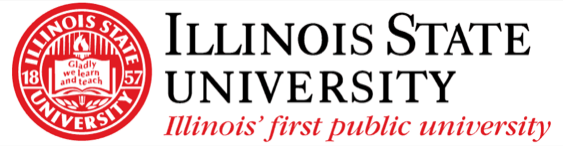 Illinois State UniversityBone Center, 4 West LoungeSeptember 22, 2021MinutesAttendance:Absences: 2Meeting called at 6:04 p.m.Call to orderApproval of Minutes for 4.7.2021 and 9.8.2021, both approvedDiscussion of Policy 1.10 Editorial ChangesNo commentsSent to Executive CommitteeTextbook Affordability Committee viability issue 004 documentsCommittee seems important Disconnect between faculty and knowledge of their textbook pricesEducation mission of the committee makes it viableConsidered the issue resolved, Peters motioned, Toth secondedDiscussion of Wonsook Kim Fine Arts College Bylaws RevisionStarted at Article IVDiscussion on nomination bylaws, keeping the automatic nomination systemArticle VSection 1: changed language from both to each of whom and take out slashes and change them with or’s Section 2: sending sections back to fix language regarding officers on Executive CommitteeArticle VISection 4: faculty and staff are combined in a group, separating the two could give them both an easier percentage of petitionersSection 7: wording of permanent agenda and minutes makes it seem like a physical copy, asking for clarification to allow for paperless agendasAppendix A: Standing CommitteesCollege Research Committee: committee members are appointed by the Dean, should it be elected? Asking about approval of appointees with college, used to be approved by College Council, new wording allows for the Directors to be in the approval processCollege Curriculum Committee: correct number for the committee is 18, the bylaws now say twelveMeeting adjourned at 6:55 p.m.Todd Stewart (chair)Chloe Miller (co-secretary)Sophia Zoltek (co-secretary)Lucky DeutschCraig BlumLawrence LandfairSteven PetersMatt AldemanBahae SamhanDylan TothRoberta Trites